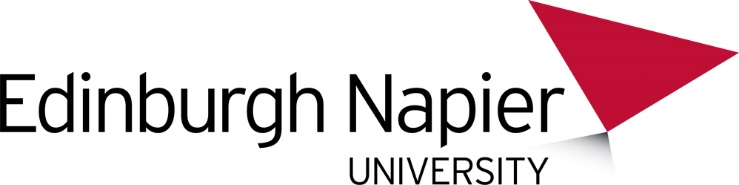 FORM RD20 THESIS SUBMISSION This form must be submitted with the final (post-viva, approved) version of the thesis to: researchdegrees@napier.ac.uk(Research Degrees, H18 Merchiston Campus, Edinburgh Napier University, Edinburgh EH10 5DT)1  CANDIDATE DETAILS1  CANDIDATE DETAILSNameMatriculation numberDirector of studiesAward Approved thesis titleEmbargo statusSelect an option from the drop down menu below.  Note that an embargo may only be placed on a thesis if it has been formally approved by University Research Degrees Committee.  2  SUBMISSION DETAILS     please check section 4 before signing the declaration2  SUBMISSION DETAILS     please check section 4 before signing the declaration2  SUBMISSION DETAILS     please check section 4 before signing the declarationI confirm that:I confirm that:I confirm that:the final version of the thesis conforms to regulations as noted on page 2 of this formthe final version of the thesis conforms to regulations as noted on page 2 of this forma digital full-text electronic copy of the thesis has been submitted to researchdegrees@napier.ac.uk)a digital full-text electronic copy of the thesis has been submitted to researchdegrees@napier.ac.uk) electronic copy of the thesis has beenI will submit one hard-bound copy when the University advises me that I should do so  I will submit one hard-bound copy when the University advises me that I should do so  Student signatureDate3  CONFIRMATION OF RECEIPT  3  CONFIRMATION OF RECEIPT  3  CONFIRMATION OF RECEIPT  3  CONFIRMATION OF RECEIPT  I conform that a digital full-text electronic copy of the thesis has been received I conform that a digital full-text electronic copy of the thesis has been received I conform that a digital full-text electronic copy of the thesis has been received I conform that a digital full-text electronic copy of the thesis has been received Signature of Research Degrees Team memberSignature of Research Degrees Team memberPrint namePrint nameDateDate4  THESIS FORMAT: CHECKLISTPlease check and tick each item before signing the declaration on page 1I confirm that the final version of my thesis conforms to the requirements of the Research Degree Regulations in all respects, including  the following: 4  THESIS FORMAT: CHECKLISTPlease check and tick each item before signing the declaration on page 1I confirm that the final version of my thesis conforms to the requirements of the Research Degree Regulations in all respects, including  the following: 4  THESIS FORMAT: CHECKLISTPlease check and tick each item before signing the declaration on page 1I confirm that the final version of my thesis conforms to the requirements of the Research Degree Regulations in all respects, including  the following: 4  THESIS FORMAT: CHECKLISTPlease check and tick each item before signing the declaration on page 1I confirm that the final version of my thesis conforms to the requirements of the Research Degree Regulations in all respects, including  the following: 4  THESIS FORMAT: CHECKLISTPlease check and tick each item before signing the declaration on page 1I confirm that the final version of my thesis conforms to the requirements of the Research Degree Regulations in all respects, including  the following: The binding is fixed so that pages cannot be removed or replaced and the boards are thick enough to support the weight of the work when standing upright.The binding is fixed so that pages cannot be removed or replaced and the boards are thick enough to support the weight of the work when standing upright.The binding is fixed so that pages cannot be removed or replaced and the boards are thick enough to support the weight of the work when standing upright.The boards are black with embossed gold letteringThe boards are black with embossed gold letteringThe boards are black with embossed gold letteringThese items are embossed on the front cover, in at least 24 point typeThesis titleThesis titleThese items are embossed on the front cover, in at least 24 point typeAuthor’s name and initial/sAuthor’s name and initial/sThese items are embossed on the front cover, in at least 24 point typeThe qualificationThe qualificationThese items are embossed on the front cover, in at least 24 point typethe year of submission (of the final post-viva version)the year of submission (of the final post-viva version)These items are embossed on the spine, reading downwards, in at least 24 point typeAuthor’s name and initial/sAuthor’s name and initial/sThese items are embossed on the spine, reading downwards, in at least 24 point typeThe qualificationThe qualificationThese items are embossed on the spine, reading downwards, in at least 24 point typethe year of submission (of the final post-viva version)the year of submission (of the final post-viva version)Title page includes     The full title of the thesisThe full title of the thesisTitle page includes     The full name of the authorThe full name of the authorTitle page includes     Statement:A thesis submitted in partial fulfilment of the requirements of Edinburgh Napier University, for the award of Doctor of Philosophy (or other degree, as appropriate)Statement:A thesis submitted in partial fulfilment of the requirements of Edinburgh Napier University, for the award of Doctor of Philosophy (or other degree, as appropriate)Title page includes     The month and year of submission (of the final post-viva version)The month and year of submission (of the final post-viva version)An abstract of 200-300 words is includedAn abstract of 200-300 words is includedAn abstract of 200-300 words is includedThe font used in the main text is not less than 12 pointThe font used in the main text is not less than 12 pointThe font used in the main text is not less than 12 pointThe thesis is printed on the right hand side of the page onlyThe thesis is printed on the right hand side of the page onlyThe thesis is printed on the right hand side of the page onlyThe thesis is printed on  white paper within the range 80 g/m2 to 100 g/m2The thesis is printed on  white paper within the range 80 g/m2 to 100 g/m2The thesis is printed on  white paper within the range 80 g/m2 to 100 g/m2Margins are no less than: left 40mm;  top and right 20mm: bottom 15mmMargins are no less than: left 40mm;  top and right 20mm: bottom 15mmMargins are no less than: left 40mm;  top and right 20mm: bottom 15mmDouble or one and a half line spacing has been used in the main text except for indented quotations or footnotesDouble or one and a half line spacing has been used in the main text except for indented quotations or footnotesDouble or one and a half line spacing has been used in the main text except for indented quotations or footnotesPages are numbered consecutively through the main text including photographs and/or diagrams included as whole pagesPages are numbered consecutively through the main text including photographs and/or diagrams included as whole pagesPages are numbered consecutively through the main text including photographs and/or diagrams included as whole pages